Format Proposal Mahasiswa Magang/Praktek KerjaPROPOSAL MAGANG / PRAKTIK KERJAMERDEKA BELAJAR KAMPUS MERDEKAJudul…………………………….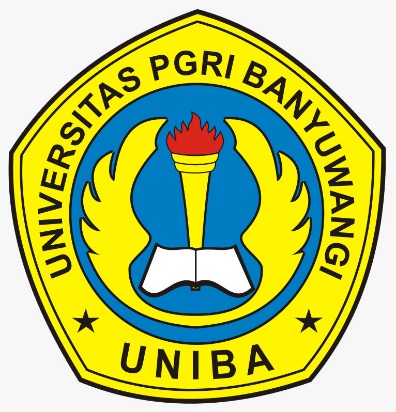 Disusun Oleh : Nama Lengkap  ( NIM )PRODI …………………. FAKULTAS ………………………………. UNIVERSITAS PGRI BANYUWANGI20...Format  Halaman Pengesahan MagangHALAMAN PENGESAHANMAGANG / PRAKTIK KERJAMERDEKA BELAJAR KAMPUS MERDEKAPrposal Magang / Praktik Kerja yang dilaksanakan di ……………….. mulai tanggal …………. sampai dengan ………. disusun oleh: 			Nama   		:			NIM   			:  			Program Studi 	:  Fakultas  		: telah diperiksa dan disetujui.Banyuwangi, ……,….20Ketua Program Studi					Dosen Pembimbing………………………    				 ……………….               				……………………….NIDN.							NIDNDekan							Person In Charge…………………    					Magang / Praktik Kerja ……………….               				……………………….NIDN.							NIDNCOVERHALAMAN PENGESAHANDAFTAR ISII.         PENDAHULUAN1.1.Latar Belakang-    Jelaskan mengenai urgensi magang kerja untuk mahasiswa-    Jelaskan alasan mengapa anda mendaftar program magang ini1.2.Tujuan Magang Kerja-    Sebutkan tujuan magang yang akan anda lakukan-    Sebutkan sasaran kompetensi yang ingin anda capaiII.       METODE PELAKSANAAN2.1.Waktu dan tempat2.2.Prosedur Pelaksanaan-    Uraian tentang metode dan pelaksanaan magang kerjaIII.      RENCANA KEGIATAN DAN TANGGUNG JAWAB-	Buat rencana kegiatan dan tanggung jawab yang akan anda lakukan selama magang kerja-    Rencana kegiatan  yang terkait dengan kompentensi yang ingin didapatkan(yang telah dikonsultasikan dengan pihak mitra)IV.      JADWAL KEGIATAN-    Buat tabel kegiatan yang berisi no, kegiatan, waktu dan kompetensiLampiranNote: ditulis dengan spasi 1,5, times new roman 12pt, halaman angkaFormat Jadwal KegiatanNoKegiatanMinggu keMinggu keMinggu keMinggu keMinggu keMinggu keMinggu keMinggu keMinggu keMinggu keMinggu keMinggu keNoKegiatan123456789……n